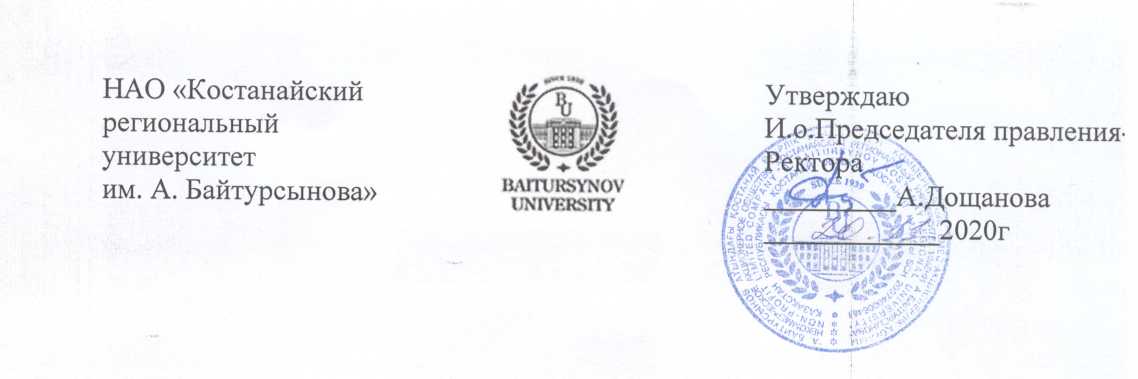 ПОЛОЖЕНИЕ________________________________________________________________СОВЕТ КУРАТОРОВ УНИВЕРСИТЕТАП 126 - 2020Костанай     Предисловие       1 Разработано  Департаментом по молодежной политике       2 ВНЕСЕНО   Департаментом по молодежной политике3 УтвержденО и введенО в действие: приказом ректора университета от  _______2020 г., протокол № __4 Разработчик: Г.Беркенова – и.о. директора департамента по молодежной политике, кандидат педагогических наук.5 ЭкспертЫ:Г.Саткангулова - зав.кафедрой психологии, магистр социологических наук.6 Периодичность проверки                                                 2 года7 ВВЕДЕНА ВЗАМЕН  П 016 - 2020. Положение. Совет кураторов университетаНастоящее положение не может быть полностью или частично воспроизведено, тиражировано и распространено без разрешения ректора НАО «Костанайский региональный университет имени А.Байтурсынова»                                                                              © Костанайский  региональный                                                                      университет имени А. Байтурсынова, 2020.СодержаниеГлава 1. Область применения 1. Настоящее положение «Совет кураторов университета» (далее – Положение) устанавливает организационно-правовой статус совещательного органа образовательного учреждения НАО «Костанайский государственный университет имени А.Байтурсынова» (далее – КРУ) – Совета кураторов университета, а также определяет цель, задачи, функции, ответственность и взаимодействие со структурными подразделениями КРУ. 2. Настоящее Положение входит в состав нормативно-справочной документации университета, является обязательным для исполнения и действует в пределах всех структурных подразделений КРУ.Глава 2. Нормативные ссылки3. В настоящем Положении использованы ссылки на следующие нормативные документы:1) Конституция Республики Казахстан от 30 августа 1995г.;2) Закон Республики Казахстан «Об образовании» от 27.07.07 г. № 389-III ЗРК (с изменениями и дополнениями на 13.02.2012 г.);3) СТ РК ИСО 9000-2017. Системы менеджмента качества. Основные положения и словарь;4) СТ РК ИСО 9001-2016. Системы менеджмента качества. Требования;        5) Государственная программа развития образования и науки РК на 2020-2025 (Постановление Правительства Республики Казахстан от 27 декабря 2019 года № 988);6) Концепция воспитания в системе непрерывного образования Республики Казахстан (Приказ МОН РК от 16 ноября 2009 года №521);7) Концепция государственной молодежной политики Республики Казахстан до 2020 года «Казахстан 2020: путь в будущее» от 27.02.2013г;8) Типовые правила деятельности организаций образования соответствующих типов. (Приказ МОН РК от 30.10. 2018г №  595)9) ПР 092 - 2019. Правила внутреннего распорядка; 10) СО 004 - 2018. Стандарт организации. Делопроизводство;11) ДП 003 - 2020. Документированная процедура. Управление документацией.Глава 3. Определения 4. В настоящем Положении применяются термины и определения в соответствии с Законом Республики Казахстан «Об образовании», Государственным общеобязательным стандартом высшего образования, Концепцией воспитания в системе непрерывного образования Республики Казахстан:1) куратор  (от лат. cura – «попечение») – человек, наблюдающий за ходом определённой работы или иным процессом. В учебных заведениях куратором называют преподавателя, который организует деятельность студенческой группы, помогая ей адаптироваться к новой, непривычной для них системе, знакомит их с учебно-воспитательным процессом, привлекает к участию в различных мероприятиях учебного заведения (культурных, научно-исследовательских, спортивных), используя систему взаимоотношений, основанную на сотрудничестве и партнерстве;        2) студенчество - наиболее интеллектуальная, творчески развитая и прогрессивная часть молодежи, обладающая определенными психологическими особенностями, влияющими на успешность совместной деятельности группы и взаимоотношения в ней;        3) студенческая группа – относительно устойчивая и немногочисленная по составу, связанная общими целями социальная общность, в которой осуществляется непосредственный контакт между ее членами, обеспечивающий удовлетворение наиболее важных индивидуальных и общественных потребностей: образование, здоровье, общественная деятельность, отдых, развлечения, составляющих каждодневный смысл жизнедеятельности;        4) воспитательный процесс - целенаправленное взаимодействие педагога и обучающихся, направленное на создание условий для самореализации субъектов этого процесса;        5) воспитательная работа – специально организуемая во внеучебное время педагогическая деятельность по развитию у обучающихся положительных качеств личности;        6) совет кураторов – совещательный орган, нацеленный на совершенствование и повышение качества и эффективности воспитательной работы со студентами КГУ;        7) структурное подразделение вуза – звено вуза, включающее коллектив исполнителей, имеющих обособленные, четко определенные функции в процессе управления или рабочих процессах вуза, отличные от функций других звеньев и в силу этого входящее в структуру управления как организационно обособленная часть вуза (кафедра, лаборатория, центр, служба, управление, отдел).        Глава 4. Обозначения и сокращения 5. В настоящем положении применяются следующие обозначения и сокращения:1) КРУ имени А. Байтурсынова –Костанайский региональный университет им. А. Байтурсынова;2) РК - Республика Казахстан;3) ГОСО - Государственный общеобязательный стандарт образования;4) ППС – профессорско-преподавательский состав;5) Правила – Правила внутреннего распорядка;6) РСП по ВР – руководитель 	структурного подразделения по воспитательной работе; 7) УВР – учебно-воспитательная работа;8) Куратор -  куратор студенческой группы.Глава 5. Общие положения 6. Совет кураторов университета является совещательным органом и организуется с целью совершенствования воспитательной работы в вузе с обучающимися дневной формы обучения через институт кураторов.7. Совет кураторов университета является органом, координирующим и интегрирующим профессионально-педагогическую деятельность кураторов студенческих групп по воспитанию у студентов нравственности, гражданской ответственности, патриотизма, добросовестного отношения к учебной деятельности, оказанию содействия в установлении атмосферы взаимопомощи в группе, привлечению студентов к научной, общественно-полезной, спортивной работе.8. Совет кураторов университета и его председатель утверждается приказом ректора. Формирование совета производится один раз в год по представлению проректора по воспитательной работе (или начальника управления воспитательной работы).9. Совет кураторов университета осуществляет свою работу в соответствии с планом, утвержденным ректором (курирующим проректором) университета.10. Совет кураторов университета проводит свои заседания не реже 1 раза в два месяца, принимаемые решения и методические разработки передаются Совету кураторов института.1) Совет кураторов института создается распоряжением директора, непосредственно подчиняется Совету кураторов университета. Главной задачей Совета кураторов института является координация, обмен опытом и руководство кураторами студенческих групп;2) Совет кураторов института составляет план работы на семестр и утверждает Советом кураторов университета. Заседания проводятся не реже 1 раза в два месяца, принимаемые решения и методические разработки передаются кураторам студенческих групп;3) Совет кураторов института рассматривает и анализирует итоги контрольных недель и экзаменационных сессий; контролирует работу кураторов студенческих групп;  изучает и обобщает опыт работы кураторов студенческих групп, координирует их действия, организовывает обмен опытом; разрабатывает предложения и рекомендации по методическим вопросам учебно - воспитательной работы со студентами, а также по направлениям работы кураторов групп;  рассматривает и утверждает планы работы и отчеты кураторов студенческих групп.4) Совет кураторов института имеет право: обращаться в Совет кураторов университета с предложениями о совершенствовании воспитательной работы со студентами, улучшению организации учебы, быта и отдыха студентов;   представлять к поощрению лучших кураторов.5) Совет кураторов института периодически отчитывается о своей деятельности на заседаниях Совета кураторов университета. По итогам работы за каждый семестр Совет представляет отчет в письменном виде.11. Совет кураторов университета непосредственно подчиняется проректору по социальной и хозяйственной работе (или начальнику управления воспитательной работы).12. В своей деятельности Совет кураторов университета руководствуется Законом Республики Казахстан «Об образовании», Уставом университета, настоящим Положением, решениями Ученого совета университета, приказами ректора, Концепцией воспитательной работы.Глава 6. Цель и задачи Совета кураторов университета13. Основной целью деятельности Совета кураторов университета является координация и совершенствование кураторской работы в КГУ.14. Совет кураторов университета решает следующие задачи: 1) координирует деятельность кураторов университета, объединяет их усилия для реализации целей учебно-воспитательного процесса;  2) принимает решения по основным вопросам организации воспитательного процесса в КГУ; 3) обеспечивает повышение качества и эффективности методической и организационной составляющих воспитательной работы со студентами КГУ дневной формы обучения.Глава 7. Структура управления Совета кураторов университета15.  Совет кураторов университета образуется в составе: 1)  председателя Совета–курирующий проректор;2) заместителя председателя Совета – директора департамента по молодежной политике;3)   секретаря - члена Совета;4) членов Совета - председателей Совета кураторов института, представителя  профкома, преподавателей университета. 16. Председатель Совета кураторов университета:1) осуществляет общее руководство Советом кураторов университета;2) организует систематическую проверку исполнения решений Совета кураторов университета;3) вносит предложения об изменении состава Совета кураторов университета и его полномочиях.17. Заместитель председателя Совета кураторов университета:1) организует работу Совета кураторов университета, разрабатывает план работы на учебный год; 2) осуществляет методическое сопровождение кураторской работы;3) осуществляет контроль за реализацией принятых Советом кураторов университета решений, приказов ректора, касающихся кураторской деятельности;4) анализирует информацию о состоянии воспитательной и кураторской работы в КГУ, составляет отчет о деятельности кураторов за год;5) осуществляет работу по подготовке заседаний Совета кураторов университета;6) контролирует своевременное поступление документов, проектов решений, выносимых вопросов на заседания Совета кураторов университета.18.  Секретарь ведет следующую документацию:1) список членов Совета кураторов университета;2) годовой план работы;3) протоколы заседаний Совета кураторов университета;        4) инструктивно-методические документы, касающиеся воспитательной деятельности кураторов;5) годовой отчет.Глава 8. Направления деятельности и функции Совета кураторов университета 19. Основными направлениями деятельности Совета кураторов университета являются:1) научно-методическое обеспечение воспитательного процесса;2) информационная поддержка старших кураторов институтов и кураторов учебных групп по вопросам организации учебно-воспитательной работы с обучающимися в КГУ;3) консультационная, методическая и организационная поддержка кураторов учебных групп. 20. Для выполнения основных задач Совет кураторов университета осуществляет следующие функции: 1) контролирует соответствие методической документации, регулирующей воспитательную работу, документам   внутривузовского уровня и своевременно вносит изменения;2) разрабатывает и выносит на обсуждение и утверждение проекты Положений о конкурсах и других мероприятий кураторов учебных групп; 3) информирует студентов, профессорско-преподавательский состав о важности и значимости воспитательной работы посредством размещения информации в СМИ и на официальном сайте КГУ; 4) разрабатывает и утверждает планы и другие мероприятия по воспитательному процессу и осуществляет контроль за их выполнением;5) разрабатывает предложения и рекомендации по методическим вопросам учебно-воспитательной работы с обучающимися, а также по направлениям работы кураторов групп и совершенствованию системы внеучебной работы в целом; 6) разрабатывает рекомендации по внедрению эффективных методов работы кураторов со студентами, рекомендует к печати представленные методические разработки в помощь кураторам учебных групп; 7) формирует и ведет базу данных по методическому обеспечению работы кураторов, включая отчеты кураторов институтов и нормативные документы;8) совместно с общественными организациями и объединениями разрабатывает формы методической помощи кураторов органам самоуправления студенческой группы; 9) осуществляет консультационную, методическую и организационную помощь начинающим кураторам, способствует пониманию начинающими кураторами единой концепции воспитательной работы в КГУ и вовлечению в ее реализацию; 10) изучает и обобщает опыт работы кураторов студенческих групп, координирует их действия, организует обмен опытом; 11) организует обучение кураторов с целью повышения квалификации, знакомства с передовыми психолого-педагогическими технологиями воспитательной работы, а также решения актуальных проблем и вопросов воспитания; 12)  анализирует планы работы старших кураторов, кураторов учебных групп и разрабатывает рекомендации по их осуществлению; 13) рассматривает отчеты старших кураторов институтов о состоянии организации воспитательной и кураторской работы, мерах ее улучшения и выполнении намеченных мероприятий по воспитательной и кураторской работе;14) способствует взаимодействию различных структурных подразделений вуза с кураторами по организации внеучебной работы; 15) участвует в установленном порядке в проверке работы кураторов.21. Совет кураторов университета проводит заседания один раз в два месяца в соответствии с планом работы. 22. Совет кураторов университета может приглашать на заседания сотрудников структурных подразделений для получения необходимых консультаций по вопросам, относящимся к компетенции Совета. 23. Ежегодно руководство Совета кураторов университета представляет отчет о проделанной работе за учебный год ректору КГУ.Глава 9. Права и обязанности Совета кураторов университета24. Совет кураторов университета имеет право:1) обращаться к администрации КГУ с предложениями по совершенствованию воспитательной работы с обучающимися, по улучшению организации их обучения и отдыха; 2) взаимодействовать со структурными подразделениями, запрашивать и получать от структурных подразделений вуза информацию, необходимую для осуществления возложенных на Совет кураторов университета функций;3) заслушивать отчеты старших кураторов институтов по воспитательной и кураторской работе; 4) принимать решения по вопросам организации воспитательного процесса и кураторской деятельности в КГУ;5) вносить предложения о поощрении кураторов за активное участие в деятельности Совета кураторов университета и привлечении к ответственности преподавателей за невыполнение служебных обязанностей.25. Обязанности Совета кураторов университета:1) в полном объеме выполнять функции, определенные настоящим Положением;2) осуществлять свою деятельность в соответствии с общеуниверситетской Концепцией воспитательной работы. Глава 10. Ответственность Совета кураторов университета 26.  Совет кураторов университета несет ответственность за:1)  соблюдение законов и иных нормативных правовых актов, регулирующих вопросы образования и воспитания; 2) выполнение функций, определенных настоящим Положением, в полном объеме; 3) осуществление своей деятельности в соответствии с концепцией воспитательной работы КГУ; 4) исполнение решений, принятых на заседаниях Совета кураторов университета.Глава 11. Взаимодействие с другими подразделениями 27. Совет кураторов университета регулирует свои отношения со структурными подразделениями вуза в соответствии с регламентом типовых процедур управления КРУ, Уставом КРУ, документами СМК КРУ, настоящим Положением.28. Совет кураторов университета при осуществлении своей деятельности взаимодействует с различными структурными подразделениями вуза по вопросам, отнесенным к его ведению.Глава 12. Порядок внесения изменений29. Предложения по изменению и дополнению настоящего Положения могут поступать от всех участников образовательного процесса: преподавателей, студентов и т.д. Внесение изменений в настоящее Положение могут рекомендовать заведующие кафедрами, директора институтов, заместители директоров по воспитательной работе, другие лица и коллегиальные органы, имеющие отношение к учебно-воспитательному процессу.30. Изменения могут считаться принятыми, если они рекомендованы управлением воспитательной работы, утверждены и введены в действие решением ученого совета университета.Глава 13. Согласование, утверждение и рассылка31. Рассылку проекта настоящего положения экспертам, указанным в предисловии, осуществляет разработчик.32. Согласование настоящего издания осуществляется с курирующим проректором, директором  департамента административно-правовой работы, начальником отдела документационного обеспечения, оформляется в отдельной форме «Лист согласования», который хранится вместе с подлинником документа.33. Рабочие экземпляры настоящего положения рассылаются директорам институтов, заместителям директоров по воспитательной работе, заведующим кафедрами.НАО «Костанайскийрегиональный университетим. А. Байтурсынова»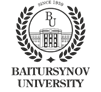 УтверждаюИ.о.Председателя правления-Ректора_________А.Дощанова____________2020г1 Область применения ……………………………………………………………..42 Нормативные ссылки……………………………………………………………..43 Определения……………………………………………………………………….44 Обозначения и сокращения………………………………………………………55 Общие положения………………………………………………………………66 Цель и задачи работы Совета кураторов университета………………………77 Структура управления Совета кураторов университета ………………………78 Направления деятельности и функции Совета кураторов университета……89 Права и обязанности Совета кураторов университета…………………………1010 Ответственность Совета кураторов университета…………………………….1011 Взаимодействие с другими подразделениями…………………………………1112 Порядок внесения изменений…………………………………………………..1113 Согласование, утверждение и рассылка………………………………………..11